Расписание уроков для 10 класса, 21.12 – 25.12Урок Урок Время Время Предмет Способ*  Тема урокаРесурс ДомашнеезаданиеПонедельник,  21.12.2020118.30-9.008.30-9.00История Дневник.руНе предусмотреноПонедельник,  21.12.2020Индивидуальные консультации по предметуИндивидуальные консультации по предметуИндивидуальные консультации по предметуИндивидуальные консультации по предметуИндивидуальные консультации по предметуИндивидуальные консультации по предметуИндивидуальные консультации по предметуИндивидуальные консультации по предметуИндивидуальные консультации по предметуПонедельник,  21.12.2020229.30-10.009.30-10.00История Дневник.руНе предусмотреноПонедельник,  21.12.2020Индивидуальные консультации по предметуИндивидуальные консультации по предметуИндивидуальные консультации по предметуИндивидуальные консультации по предметуИндивидуальные консультации по предметуИндивидуальные консультации по предметуИндивидуальные консультации по предметуИндивидуальные консультации по предметуИндивидуальные консультации по предметуПонедельник,  21.12.20203310.30-11.0010.30-11.00Родная литератураСамостоятельная работаЛ.Н. Толстой. «Смерть Ивана Ильича». Место человека в семье и обществе.Наизусть стихотворение Тютчева Ф.И. «О, как убийственно мы любим…»Не предусмотреноПонедельник,  21.12.2020Индивидуальные консультации по предметуИндивидуальные консультации по предметуИндивидуальные консультации по предметуИндивидуальные консультации по предметуИндивидуальные консультации по предметуИндивидуальные консультации по предметуИндивидуальные консультации по предметуИндивидуальные консультации по предметуИндивидуальные консультации по предметуПонедельник,  21.12.20204411.30-12.0011.30-12.00Математика zoomСтепенная функция, ее свойства и графикДневник.руНе предусмотреноПонедельник,  21.12.202012.00-12.30 обед 12.00-12.30 обед 12.00-12.30 обед 12.00-12.30 обед 12.00-12.30 обед 12.00-12.30 обед 12.00-12.30 обед 12.00-12.30 обед 12.00-12.30 обед Понедельник,  21.12.20205512.30-13.0012.30-13.00Немецкий языкZoomУМКВыполнение заданий раздела «Чтение» (подготовка к ЕГЭ)Стр.80 упр.7Не предусмотреноПонедельник,  21.12.2020Индивидуальные консультации по предметуИндивидуальные консультации по предметуИндивидуальные консультации по предметуИндивидуальные консультации по предметуИндивидуальные консультации по предметуИндивидуальные консультации по предметуИндивидуальные консультации по предметуИндивидуальные консультации по предметуИндивидуальные консультации по предмету6613.30-14.0013.30-14.00Математика zoomСтепенная функция, ее свойства и графикДневник.руНе предусмотрено7714.3014.30Физическая культураОпорный прыжок через коня (прыжок ноги врозь -юноши; прыжок углом с косого разбега толчком одной ноги девушки) Развитие скоростно-силовых качеств.Комплекс ОРУ и УГ выполнятьНе предусмотреноЗанятия по интересамЗанятия по интересамЗанятия по интересамЗанятия по интересамЗанятия по интересамЗанятия по интересамЗанятия по интересамЗанятия по интересамЗанятия по интересамПроектная мастерская по русскому языку/внПроектная мастерская по русскому языку/внПроектная мастерская по русскому языку/внПроектная мастерская по русскому языку/внПроектная мастерская по русскому языку/внНе предусмотреноВторник, 22.12.2020Вторник, 22.12.2020118.30-9.008.30-9.00Биология/история/фСамостоятельная работа по УМК, с помощью ЭОРПР № 3 Решение элементарных задач по молекулярной биологии  (деление клетки)Выполни заданиеНе предусмотреноВторник, 22.12.2020118.30-9.008.30-9.00Биология/история/фДневник.руНе предусмотреноВторник, 22.12.2020Индивидуальные консультации по предметуИндивидуальные консультации по предметуИндивидуальные консультации по предметуИндивидуальные консультации по предметуИндивидуальные консультации по предметуИндивидуальные консультации по предметуИндивидуальные консультации по предметуИндивидуальные консультации по предметуИндивидуальные консультации по предметуВторник, 22.12.2020229.30-10.009.30-10.00Математика Взаимно обратные функцииДневник.руНе предусмотреноВторник, 22.12.2020Индивидуальные консультации по предметуИндивидуальные консультации по предметуИндивидуальные консультации по предметуИндивидуальные консультации по предметуИндивидуальные консультации по предметуИндивидуальные консультации по предметуИндивидуальные консультации по предметуИндивидуальные консультации по предметуИндивидуальные консультации по предметуВторник, 22.12.20203310.30-11.0010.30-11.00Литература УМКПоэзия Ф.И.Тютчева в контексте русского литературного развития.с.237-242, вопрос №6 на с.242Не предусмотреноВторник, 22.12.2020Индивидуальные консультации по предметуИндивидуальные консультации по предметуИндивидуальные консультации по предметуИндивидуальные консультации по предметуИндивидуальные консультации по предметуИндивидуальные консультации по предметуИндивидуальные консультации по предметуИндивидуальные консультации по предметуИндивидуальные консультации по предметуВторник, 22.12.20204411.30-12.0011.30-12.00Математика zoomВзаимно обратные функцииДневник.руНе предусмотреноВторник, 22.12.202012.00-12.30 обед 12.00-12.30 обед 12.00-12.30 обед 12.00-12.30 обед 12.00-12.30 обед 12.00-12.30 обед 12.00-12.30 обед 12.00-12.30 обед 12.00-12.30 обед Вторник, 22.12.20205512.30-13.0012.30-13.00Экономика/психология/фонлайн видеоурокЦеновой механизм. Стоимость товара.Учебник (УМК). § 11, ответить на вопросы (файл прикреплен). Способ: онлайн видеоурок, через платформу ZOOM.Не предусмотреноВторник, 22.12.20205512.30-13.0012.30-13.00Экономика/психология/фСамостоятельная работаМеханизмы межличностного восприятияОзнакомиться с презентацией, законспектировать в тетрадьНе предусмотреноВторник, 22.12.2020Индивидуальные консультации по предметуИндивидуальные консультации по предметуИндивидуальные консультации по предметуИндивидуальные консультации по предметуИндивидуальные консультации по предметуИндивидуальные консультации по предметуИндивидуальные консультации по предметуИндивидуальные консультации по предметуИндивидуальные консультации по предметуВторник, 22.12.20206613.30-14.0013.30-14.00Обществозн./фЭОРСоциальная и личностная значимость образования.Решить тест (на выбор, не менее 20 вопросов)  на ФИПИ и отправить фотоНе предусмотреноВторник, 22.12.2020Индивидуальные консультации по предметуИндивидуальные консультации по предметуИндивидуальные консультации по предметуИндивидуальные консультации по предметуИндивидуальные консультации по предметуИндивидуальные консультации по предметуИндивидуальные консультации по предметуИндивидуальные консультации по предметуИндивидуальные консультации по предметуВторник, 22.12.20207714.30-15.0014.30-15.00Индивидуальный проектСамостоятельная работа Структура раздела «Введение». Основные требования и приемы оформленияРабота над проектомНе предусмотреноВторник, 22.12.2020Занятия по интересамЗанятия по интересамЗанятия по интересамЗанятия по интересамЗанятия по интересамЗанятия по интересамЗанятия по интересамЗанятия по интересамЗанятия по интересамВторник, 22.12.2020Не предусмотреноСреда, 23.12.2020118.30-9.008.30-9.00Право/оказ. первой пом/фОнлайн видеоурок.Правовая культура и правосознание. Правовая деятельность. Совершенствование правовой культуры.Учебник (УМК). § 13, ответить на вопросы (файл прикреплен).Платформа ZOOM.Не предусмотреноСреда, 23.12.2020118.30-9.008.30-9.00Право/оказ. первой пом/фВиды кровотечения и способы остановкиhttps://youtu.be/C0k0iiuSY3UВидео по ссылке просмотр обязательноНе предусмотреноСреда, 23.12.2020Индивидуальные консультации по предметуИндивидуальные консультации по предметуИндивидуальные консультации по предметуИндивидуальные консультации по предметуИндивидуальные консультации по предметуИндивидуальные консультации по предметуИндивидуальные консультации по предметуИндивидуальные консультации по предметуИндивидуальные консультации по предметуСреда, 23.12.2020229.30-10.009.30-10.00Математика zoomРавносильные уравнения и неравенстваДневник.руНе предусмотреноСреда, 23.12.2020Индивидуальные консультации по предметуИндивидуальные консультации по предметуИндивидуальные консультации по предметуИндивидуальные консультации по предметуИндивидуальные консультации по предметуИндивидуальные консультации по предметуИндивидуальные консультации по предметуИндивидуальные консультации по предметуИндивидуальные консультации по предметуСреда, 23.12.20203310.30-11.0010.30-11.00Информатика ЭОРБыстрый перевод чисел в компьютерных системах счисления.https://b2.csdnevnik.ru/edufile/b9f074b112474c4b8d2dd115db3e1834.docxНе предусмотреноСреда, 23.12.2020Индивидуальные консультации по предметуИндивидуальные консультации по предметуИндивидуальные консультации по предметуИндивидуальные консультации по предметуИндивидуальные консультации по предметуИндивидуальные консультации по предметуИндивидуальные консультации по предметуИндивидуальные консультации по предметуИндивидуальные консультации по предметуСреда, 23.12.20204411.30-12.0011.30-12.00Математика zoomРавносильные уравнения и неравенстваДневник.руНе предусмотреноСреда, 23.12.202012.00-12.30 обед12.00-12.30 обед12.00-12.30 обед12.00-12.30 обед12.00-12.30 обед12.00-12.30 обед12.00-12.30 обед12.00-12.30 обед12.00-12.30 обедСреда, 23.12.20205512.30-13.0012.30-13.00Обществознание Самостоятельная работа Религия и религиозные организации..УМК (учебник), § 14, подготовиться к тесту.Не предусмотреноСреда, 23.12.2020Индивидуальные консультации по предметуИндивидуальные консультации по предметуИндивидуальные консультации по предметуИндивидуальные консультации по предметуИндивидуальные консультации по предметуИндивидуальные консультации по предметуИндивидуальные консультации по предметуИндивидуальные консультации по предметуИндивидуальные консультации по предмету6613.30-14.0013.30-14.00Немец.языкЭОРУМКВыполнение заданий раздела «Лексика и грамматика» (подготовка к ЕГЭ)Стр.81 упр.8 а - ознакомиться с мнением людей об электронной книге.Стр.81 упр.8 d - ответить на 2 вопроса письменно.Не предусмотреноИндивидуальные консультации по предметуИндивидуальные консультации по предметуИндивидуальные консультации по предметуИндивидуальные консультации по предметуИндивидуальные консультации по предметуИндивидуальные консультации по предметуИндивидуальные консультации по предметуИндивидуальные консультации по предметуИндивидуальные консультации по предмету7714.30-15.0014.30-15.00Русский язык (факультатив)ЭОР Самостоятельная работаИмя прилагательное. Разряды прилагательных. Степень сравнения прилагательных. Отличие от наречий.Вариант ЕГЭ  на сайте «Решу ЕГЭ» (высылаем фото результата)Не предусмотреноЗанятия по интересамЗанятия по интересамЗанятия по интересамЗанятия по интересамЗанятия по интересамЗанятия по интересамЗанятия по интересамЗанятия по интересамЗанятия по интересамПроектная мастерская по географии/внПроектная мастерская по географии/внПроектная мастерская по географии/внПроектная мастерская по географии/внПроектная мастерская по географии/внНе предусмотреноЧетверг, 24.12.2020118.30-9.008.30-9.00Индивидуальный проектСамостоятельная работаПрактическое занятие. Правила оформления письменных работ учащихся. Основные требования к структуре работы. Оформление титульного листа и раздела «Введение»Работа над проектомНе предусмотреноЧетверг, 24.12.2020Индивидуальные консультации по предметуИндивидуальные консультации по предметуИндивидуальные консультации по предметуИндивидуальные консультации по предметуИндивидуальные консультации по предметуИндивидуальные консультации по предметуИндивидуальные консультации по предметуИндивидуальные консультации по предметуИндивидуальные консультации по предметуЧетверг, 24.12.2020229.30-10.009.30-10.00Родной языкЭОРПонятие исторического чередования в области гласных и согласных звуков. Отличие исторического чередования от фонетического.Вариант ЕГЭ  на сайте «Решу ЕГЭ» (высылаем фото результата)Не предусмотреноЧетверг, 24.12.2020Индивидуальные консультации по предметуИндивидуальные консультации по предметуИндивидуальные консультации по предметуИндивидуальные консультации по предметуИндивидуальные консультации по предметуИндивидуальные консультации по предметуИндивидуальные консультации по предметуИндивидуальные консультации по предметуИндивидуальные консультации по предметуЧетверг, 24.12.20203310.30-11.0010.30-11.00Русский языкКонтрольная работаКонтрольная работа по теме «Лексика. Фразеология. Лексикография»Контрольная работа (ссылка будет перед уроком)Не предусмотреноЧетверг, 24.12.2020Индивидуальные консультации по предметуИндивидуальные консультации по предметуИндивидуальные консультации по предметуИндивидуальные консультации по предметуИндивидуальные консультации по предметуИндивидуальные консультации по предметуИндивидуальные консультации по предметуИндивидуальные консультации по предметуИндивидуальные консультации по предметуЧетверг, 24.12.20204411.30-12.0011.30-12.00Физическая культураПовороты в движении. Подъем в упор силой - юноши. Толчком ног подъем в упор на верх-нюю жердь – девушки. Развитие силыhttps://resh.edu.ru/subject/lesson/7143/conspect/  Видеоурок + тренировочные заданияНе предусмотреноЧетверг, 24.12.202012.00-12.30 обед12.00-12.30 обед12.00-12.30 обед12.00-12.30 обед12.00-12.30 обед12.00-12.30 обед12.00-12.30 обед12.00-12.30 обед12.00-12.30 обедЧетверг, 24.12.20205512.30-13.0012.30-13.00Немецкий языкЭОРУМКВыполнение заданий раздела «Письмо» (подготовка к ЕГЭ)Стр.85 упр.10 – описать 1 картинку ( 10 предложений)Не предусмотреноЧетверг, 24.12.2020Индивидуальные консультации по предметуИндивидуальные консультации по предметуИндивидуальные консультации по предметуИндивидуальные консультации по предметуИндивидуальные консультации по предметуИндивидуальные консультации по предметуИндивидуальные консультации по предметуИндивидуальные консультации по предметуИндивидуальные консультации по предметуЧетверг, 24.12.20206613.30-14.0013.30-14.00ОБЖЗдоровый образ жиз- ни. Факторы, влияющие на здоровьеhttps://resh.edu.ru/subject/lesson/4817/conspect/Видео урок + тренировочные заданияНе предусмотреноЧетверг, 24.12.2020Индивидуальные консультации по предметуИндивидуальные консультации по предметуИндивидуальные консультации по предметуИндивидуальные консультации по предметуИндивидуальные консультации по предметуИндивидуальные консультации по предметуИндивидуальные консультации по предметуИндивидуальные консультации по предметуИндивидуальные консультации по предметуЧетверг, 24.12.20207714.30-15.0014.30-15.00Литература УМКZOOMР.р. Письменный анализ стихотворения Ф.И.Тютчева.с.243 литературоведческий практикум.онлайн консультация в ЗумНе предусмотреноЧетверг, 24.12.2020Занятия по интересамЗанятия по интересамЗанятия по интересамЗанятия по интересамЗанятия по интересамЧетверг, 24.12.2020Пятница, 25.12.2020Пятница, 25.12.2020118.30-9.008.30-9.00Биология Самостоятельная работа по УМК, с помощью ЭОРОбобщение по теме «Клеточный метаболизм»ZOOM, повторение и обобщениеНе предусмотреноПятница, 25.12.2020Индивидуальные консультации по предметуИндивидуальные консультации по предметуИндивидуальные консультации по предметуИндивидуальные консультации по предметуИндивидуальные консультации по предметуИндивидуальные консультации по предметуИндивидуальные консультации по предметуИндивидуальные консультации по предметуИндивидуальные консультации по предметуПятница, 25.12.2020229.30-10.009.30-10.00Биология Самостоятельная работа по УМК, с помощью ЭОРКР № 4 по теме «Клеточный метаболизм и клеточный цикл» (часть 1)Выполни работу.Не предусмотреноПятница, 25.12.2020Пятница, 25.12.20203310.30-11.0010.30-11.00Обществознание Онлайн видеоурок.Религия и религиозные организации.Решить тест. Платформа ZOOM.Не предусмотреноПятница, 25.12.2020Индивидуальные консультации по предметуИндивидуальные консультации по предметуИндивидуальные консультации по предметуИндивидуальные консультации по предметуИндивидуальные консультации по предметуИндивидуальные консультации по предметуИндивидуальные консультации по предметуИндивидуальные консультации по предметуИндивидуальные консультации по предметуПятница, 25.12.2020411.30-12.0011.30-12.00Литература Литература ZOOMОсновные этапы  биографии и творчества Н.А. Некрасова.онлайн урок в ZOOM + прочитать "Кому на Руси жить хорошо"Не предусмотреноПятница, 25.12.2020Индивидуальные консультации по предметуИндивидуальные консультации по предметуИндивидуальные консультации по предметуИндивидуальные консультации по предметуИндивидуальные консультации по предметуИндивидуальные консультации по предметуИндивидуальные консультации по предметуИндивидуальные консультации по предметуИндивидуальные консультации по предметуПятница, 25.12.2020512.30-13.0012.30-13.00Физическая культураФизическая культураПовороты в движении. Подъем в упор силой - юноши. Толчком ног подъем в упор на верх-нюю жердь – девушки. Развитие силыКомплекс ОРУ и УГ. Видео комбинации будет в группеНе предусмотреноПятница, 25.12.2020Индивидуальные консультации по предметуИндивидуальные консультации по предметуИндивидуальные консультации по предметуИндивидуальные консультации по предметуИндивидуальные консультации по предметуИндивидуальные консультации по предметуИндивидуальные консультации по предметуИндивидуальные консультации по предметуИндивидуальные консультации по предметуПятница, 25.12.2020613.30-14.0013.30-14.00Химия/МХК/фХимия/МХК/фДневник.руНе предусмотреноПятница, 25.12.2020613.30-14.0013.30-14.00Химия/МХК/фХимия/МХК/фСамостоятельная работаЭллинизм. Гигантизм архитектурных форм.Написать, что такое гигантизм архитектурных форм.Не предусмотреноПятница, 25.12.2020Занятия по интересамЗанятия по интересамЗанятия по интересамЗанятия по интересамЗанятия по интересамЗанятия по интересамЗанятия по интересамЗанятия по интересамЗанятия по интересамПятница, 25.12.2020714.30-15.0014.30-15.00Химия/фХимия/фДневник.ру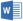 